博时弘康18个月定期开放债券型证券投资基金2018年第4季度报告2018年12月31日基金管理人：博时基金管理有限公司基金托管人：中国银行股份有限公司报告送出日期：二〇一九年一月十九日§1  重要提示基金管理人的董事会及董事保证本报告所载资料不存在虚假记载、误导性陈述或重大遗漏，并对其内容的真实性、准确性和完整性承担个别及连带责任。 基金托管人中国银行股份有限公司根据本基金合同规定，于2019年1月18日复核了本报告中的财务指标、净值表现和投资组合报告等内容，保证复核内容不存在虚假记载、误导性陈述或者重大遗漏。 基金管理人承诺以诚实信用、勤勉尽责的原则管理和运用基金资产，但不保证基金一定盈利。 基金的过往业绩并不代表其未来表现。投资有风险，投资者在作出投资决策前应仔细阅读本基金的招募说明书。 本报告中财务资料未经审计。本报告期自2018年10月1日起至12月31日止。§2  基金产品概况§3  主要财务指标和基金净值表现3.1 主要财务指标单位：人民币元注：本期已实现收益指基金本期利息收入、投资收益、其他收入（不含公允价值变动收益）扣除相关费用后的余额，本期利润为本期已实现收益加上本期公允价值变动收益。上述基金业绩指标不包括持有人交易基金的各项费用，计入费用后投资人的实际收益水平要低于所列数字。3.2 基金净值表现3.2.1本报告期基金份额净值增长率及其与同期业绩比较基准收益率的比较1．博时弘康18个月定开债A：2．博时弘康18个月定开债C：3.2.2自基金合同生效以来基金累计净值增长率变动及其与同期业绩比较基准收益率变动的比较1．博时弘康18个月定开债A：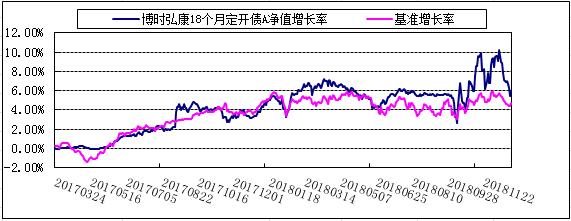 2．博时弘康18个月定开债C：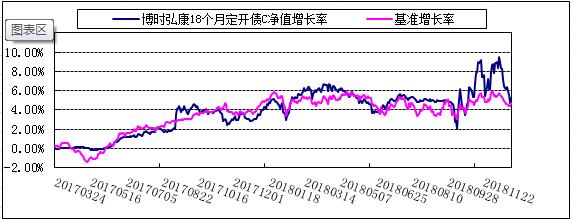 §4  管理人报告4.1 基金经理（或基金经理小组）简介注：上述任职日期、离任日期根据本基金管理人对外披露的任免日期填写。证券从业的含义遵从行业协会《证券业从业人员资格管理办法》的相关规定。4.2 管理人对报告期内本基金运作遵规守信情况的说明在本报告期内，本基金管理人严格遵循了《中华人民共和国证券投资基金法》及其各项实施细则、本基金基金合同和其他相关法律法规的规定，并本着诚实信用、勤勉尽责、取信于市场、取信于社会的原则管理和运用基金资产，为基金持有人谋求最大利益。本报告期内，基金投资管理符合有关法规和基金合同的规定，没有损害基金持有人利益的行为。4.3 公平交易专项说明4.3.1 公平交易制度的执行情况报告期内，本基金管理人严格执行了《证券投资基金管理公司公平交易制度指导意见》和公司制定的公平交易相关制度。4.3.2 异常交易行为的专项说明报告期内未发现本基金存在异常交易行为。4.4 报告期内基金投资策略和运作分析4季度基金净值小幅上涨，跑赢基准，主要由于定增未解禁项目阶段性上涨所致。权益部分，经济整体仍面临下行压力，但存在结构性机会。一方面国内靠基建、地产、低端制造业出口拉动的模式已经面临瓶颈，来自环境、杠杆率和其它国家层面的制约已经开始出现，供给侧改革过程中叠加中美贸易冲突使得经济下行压力明显增大，预计企业盈利在2019年上半年仍将延续下行态势，市场难见系统性机会。但另一方面，我们应该看到当前一批优秀的公司在经历过2018年的系统性回调，部分甚至是恐慌性下跌之后估值已经回归到较低水平，无论是纵向还是横向的国内、国际比较而言都具备较强的吸引力。叠加到外资持续的增配，我们认为部分内需、科技相关的优质公司已经到了长线布局的时点。看好的方向集中在内需和工程师红利两个方向上。内需方面，社会财富分配持续向居民端倾斜，扶持中低收入人群趋势持续，有利于改善整体社会的边际消费倾向，对于必需消费品需求端构成较强支撑。另一方面，消费者对高性价比产品需求提升，本土品牌意识的觉醒，以及低线级消费市场的规范化、品牌化过程中，优质的本土品牌企业将从中受益，迎来较好发展机遇。工程师红利方面，我国大学毕业生数量为欧美之和，其中在工程、科学类方面人才更多。随着国内对知识产权保护力度加大，以及鼓励创新各项政策落地，我们认为在医药、电子、软件、高端装备等行业中，我国的产业竞争力将持续提升，逐步实现进口替代乃至出口，华为、海康等优秀公司就是其中代表。固收部分，展望后市：2019年消费、投资、进出口增速都存在一定下行压力，经济仍处于下行趋势中，而通胀的压力则不大。为应对经济下行压力，财政政策上，我们预计2019年将更加积极，通过加大减税降费力度，提高财政赤字率和地方政府专项债新增额度来稳增长。货币政策上，我们预计央行会选择数量型中介目标为主，价格型中介目标为辅的调控手段，全年将会有3-4次降准，在三季度前后有降低MLF利率的操作，在稳增长和保就业为主要最终目标下，M2和社融增速将会维持反弹趋势。考虑到美国经济领先指标CLI早在2018年4月就已经见顶回落，根据历史回溯和指标定义，2018年底到2019年初美国经济增长放缓为大概率，市场对美联储明年的加息预期也已弱化，年底美股的暴跌使得美债收益率大幅下行，而美债收益曲线的平坦程度在历史也只出现在加息周期末端。市场对美国经济转向的预期以及对美联储加息的预期弱化减轻了人民币贬值压力，国内则是货币政策操作空间更大，独立性更强，降准继续，降息可期。综合国外内大背景，我们预计债券收益率中枢上半年继续震荡下行，流动性宽松和信用扩张可能会推动收益率曲线平坦化，整体信用利差仍将压缩，下半年则要观察信用传导情况，防止大幅回调。我们将继续遵循价值投资理念，投资思路上保持谨慎乐观，时刻关注货币政策变化，充分利用杠杆，以配置中高等级信用债作为底仓，同时灵活把握市场预期差获取利率债波段操作收益。以获取绝对收益为主，合理控制组合回撤。4.5 报告期内基金的业绩表现截至2018年12月31日，本基金A类基金份额净值为1.0100元，份额累计净值为1.0594元，本基金C类基金份额净值为1.0087元，份额累计净值为1.0525元。报告期内，本基金A基金份额净值增长率为0.33%,本基金C基金份额净值增长率为0.28%，同期业绩基准增长率-0.42%。4.6 报告期内基金持有人数或基金资产净值预警说明本基金在本报告期内，曾于2018年10月12日至2018年12月28日出现了连续20个工作日资产净值低于五千万元的情形。§5  投资组合报告5.1 报告期末基金资产组合情况5.2 报告期末按行业分类的股票投资组合5.3 报告期末按公允价值占基金资产净值比例大小排序的前十名股票投资明细5.4 报告期末按债券品种分类的债券投资组合本基金本报告期末未持有债券。5.5 报告期末按公允价值占基金资产净值比例大小排序的前五名债券投资明细本基金本报告期末未持有债券。5.6　报告期末按公允价值占基金资产净值比例大小排序的前十名资产支持证券投资明细本基金本报告期末未持有资产支持证券。5.7 报告期末按公允价值占基金资产净值比例大小排序的前五名贵金属投资明细本基金本报告期末未持有贵金属。5.8 报告期末按公允价值占基金资产净值比例大小排序的前五名权证投资明细本基金本报告期末未持有权证。5.9 报告期末本基金投资的股指期货交易情况说明本基金本报告期末未持有股指期货。5.10 报告期末本基金投资的国债期货交易情况说明本基金本报告期末未持有国债期货。5.11投资组合报告附注5.11.1 报告期内基金投资的前十名证券的发行主体没有被监管部门立案调查，或在报告编制日前一年内受到公开谴责、处罚。5.11.2 基金投资的前十名股票中，没有投资超出基金合同规定备选股票库之外的股票。5.11.3 其他资产构成5.11.4 报告期末持有的处于转股期的可转换债券明细本基金本报告期末未持有处于转股期的可转换债券。5.11.5 报告期末前十名股票中存在流通受限情况的说明5.11.6 投资组合报告附注的其他文字描述部分由于四舍五入的原因，分项之和与合计项之间可能存在尾差。§6  开放式基金份额变动单位：份§7  基金管理人运用固有资金投资本基金情况7.1 基金管理人持有本基金份额变动情况基金管理人未持有本基金份额。7.2 基金管理人运用固有资金投资本基金交易明细报告期内基金管理人未发生运用固有资金申购、赎回或者买卖本基金的情况。§8 影响投资者决策的其他重要信息8.1 报告期内单一投资者持有基金份额比例达到或超过20%的情况8.2 影响投资者决策的其他重要信息博时基金管理有限公司是中国内地首批成立的五家基金管理公司之一。“为国民创造财富”是博时的使命。博时的投资理念是“做投资价值的发现者”。截至2018年12月31日，博时基金公司共管理181只开放式基金，并受全国社会保障基金理事会委托管理部分社保基金，以及多个企业年金账户，管理资产总规模逾8638亿元人民币，剔除货币基金与短期理财债券基金后，博时基金公募资产管理总规模逾2439亿元人民币，累计分红逾916亿元人民币，是目前我国资产管理规模最大的基金公司之一，养老金资产管理规模在同业中名列前茅。1、 基金业绩根据银河证券基金研究中心统计，截至2018年4季末：博时固定收益类基金业绩表现亮眼。111只各类型债券基金中共有84只（各类份额分开计算）2018年全年收益率超过全市场债券平均收益率（4.55%），16只货币基金中共有10只（各类份额分开计算）2018年全年收益率超过全市场货币基金平均收益率（3.52%），在参与银河排名的107只固收产品（各类份额分开计算）中，有54只产品银河同类排名前1/2。债券型基金中，博时宏观回报债券A/B类、博时宏观回报债券C类2018年全年净值增长率均分别在200只、142只同类基金中排名第1，博时天颐债券A类2018年全年净值增长率在200只同类基金中排名第4，博时天颐债券C类2018年全年净值增长率在142只同类基金中排名第5，博时富华纯债债券、博时富瑞纯债债券、博时裕康纯债债券、博时双月薪定期支付债券2018年全年净值增长率排名均在银河同类前1/10，博时富发纯债债券、博时裕利纯债债券、博时富益纯债债券2018年全年净值增长率排名均在银河同类前1/8；货币型基金中，博时合惠货币B类、博时现金宝货币B类2018年全年净值增长率分别在291只同类基金中排名第8、第29，博时合惠货币A类2018年全年净值增长率在311只同类基金中排名第11。博时旗下权益类基金业绩表现稳健。2018年A股市场震荡下行，博时旗下参与银河排名的83只权益产品（各类份额分开计算）中，56只银河同类排名在前1/2。其中，股票型基金里，博时工业4.0主题、博时丝路主题业绩排名均在银河同类前1/4；混合型基金中，博时乐臻定开混合2018年全年净值增长率在44只同类基金中均排名第4，博时新兴消费主题、博时汇智回报、博时新策略A类、博时新收益等基金业绩排名在银河同类前1/10，博时逆向投资、博时战略新兴产业、博时裕隆、博时鑫泰A类等基金业绩排名在银河同类前1/4；指数基金中，博时上证超大盘ETF及其联接基金等基金业绩排名在银河同类前1/10，博时上证50ETF及其联接基金A类业绩排名在银河同类前1/6，博时沪深300指数业绩排名在银河同类前1/3。商品型基金当中，博时黄金ETF联接A类2018年全年净值增长率同类排名第1。QDII基金方面，博时标普500ETF、博时标普500ETF联接A类2018年全年净值增长率银河同类排名均位于前1/3。2、 其他大事件　2018年12月28日，由新华网主办的第十一届“中国企业社会责任峰会”暨2018中国社会责任公益盛典在京隆重举行。凭借多年来对责任投资的始终倡导和企业公民义务的切实履行，老牌公募巨头博时基金在本次公益盛典上荣获“2018中国社会责任杰出企业奖”。2018年12月22日，东方财富在南京举办的“2018东方财富风云榜暨基情20年”颁奖典礼上，博时基金喜获两项大奖，博时基金江向阳总经理获得“基情20周年最受尊敬行业领袖”奖；博时主题行业混合（LOF）荣登“天天基金年度产品热销榜”。2018年12月21日，由华夏时报社主办的“华夏机构投资者年会暨第十二届金蝉奖颁奖盛典”在北京召开，本次年会的主题是“金融业2019年：突破与回归”,博时基金荣获“2018年度基金管理公司”。2018年12月21日，由北京商报社、北京品牌协会主办的“科技赋能与金融生态再造”——2018年度（第四届）北京金融论坛在京成功举办，博时基金荣获“技术领先价值奖”。2018年12月15日，第二届腾讯理财通金企鹅奖暨财富高峰论坛在深圳举行。会上揭晓了第二届金企鹅奖获奖名单，其中博时安盈债券基金（A类：000084、C类：000085）凭借年内出色的业绩表现以及在90后用户中的超高人气，一举斩获“最受90后用户喜爱的产品奖”。2018年11月16日，由《每日经济新闻》主办的“2018公募基金高峰论坛暨金鼎奖颁奖典礼”在成都举行，凭借突出的资管实力和对价值投资的坚守，博时基金一举摘得“公募20年特别贡献奖——创造收益”这一重磅奖项，同时，旗下专户板块获“专户业务最具竞争力基金公司”奖。2018年11月1日，博时基金正式加入联合国责任投资原则组织（简称UN PRI），成为中国较早加入UN PRI国际组织的资产管理机构之一。2018年10月17日，由南方财经全媒体集团和21世纪传媒举办的21世纪国际财经峰会暨“金帆奖”评选在深圳举行，凭借对价值投资理念的坚守和出色的综合资管能力，博时基金一举斩获“2018年度基金管理公司金帆奖”这一重磅奖项。§9  备查文件目录9.1 备查文件目录9.1.1 中国证监会批准博时弘康18个月定期开放债券型证券投资基金设立的文件9.1.2《博时博时弘康18个月定期开放债券型证券投资基金基金合同》9.1.3《博时弘康18个月定期开放债券型证券投资基金托管协议》9.1.4 基金管理人业务资格批件、营业执照和公司章程9.1.5博时弘康18个月定期开放债券型证券投资基金各年度审计报告正本9.1.6报告期内博时弘康18个月定期开放债券型证券投资基金在指定报刊上各项公告的原稿9.2 存放地点基金管理人、基金托管人住所。9.3 查阅方式投资者可在营业时间免费查阅，也可按工本费购买复印件投资者对本报告书如有疑问，可咨询本基金管理人博时基金管理有限公司博时一线通：95105568（免长途话费）博时基金管理有限公司二〇一九年一月十九日基金简称博时弘康18个月定开债博时弘康18个月定开债基金主代码004034004034基金运作方式契约型开放式契约型开放式基金合同生效日2017年3月24日2017年3月24日报告期末基金份额总额12,403,732.99份12,403,732.99份投资目标在谨慎投资的前提下，本基金力争战胜业绩比较基准，追求基金资产的保值和增值。在谨慎投资的前提下，本基金力争战胜业绩比较基准，追求基金资产的保值和增值。投资策略1、封闭期投资策略（1）固定收益类证券投资策略本基金的主要投资策略是买入与封闭期相匹配的债券，并持有到期，或者是持有回售期与封闭期相匹配的债券，获得本金和票息收入；同时，根据所持债券信用状况变化，进行必要的动态调整；在谨慎投资的前提下，力争获取高于业绩比较基准的投资收益。（2）杠杆投资策略本基金将综合考虑债券投资的风险收益以及回购成本等因素，在严格控制投资风险的前提下，通过正回购，获得杠杆放大收益。开放期内，本基金资产总值不得超过基金资产净值的140%；封闭期内，本基金资产总值不得超过基金资产净值的200%。（3）定向增发投资策略在本基金的封闭期，基金管理人将主要采取一级市场参与定向增发策略。（4）权证投资策略权证为本基金辅助性投资工具，投资原则为有利于基金资产增值、控制下跌风险、实现保值和锁定收益。本基金将主要投资满足成长和价值优选条件的高科技公司发行的权证。2、开放期投资策略开放期内，本基金为保持较高的组合流动性，方便投资人安排投资，在遵守本基金有关投资限制与投资比例的前提下，将主要投资于高流动性的投资品种。1、封闭期投资策略（1）固定收益类证券投资策略本基金的主要投资策略是买入与封闭期相匹配的债券，并持有到期，或者是持有回售期与封闭期相匹配的债券，获得本金和票息收入；同时，根据所持债券信用状况变化，进行必要的动态调整；在谨慎投资的前提下，力争获取高于业绩比较基准的投资收益。（2）杠杆投资策略本基金将综合考虑债券投资的风险收益以及回购成本等因素，在严格控制投资风险的前提下，通过正回购，获得杠杆放大收益。开放期内，本基金资产总值不得超过基金资产净值的140%；封闭期内，本基金资产总值不得超过基金资产净值的200%。（3）定向增发投资策略在本基金的封闭期，基金管理人将主要采取一级市场参与定向增发策略。（4）权证投资策略权证为本基金辅助性投资工具，投资原则为有利于基金资产增值、控制下跌风险、实现保值和锁定收益。本基金将主要投资满足成长和价值优选条件的高科技公司发行的权证。2、开放期投资策略开放期内，本基金为保持较高的组合流动性，方便投资人安排投资，在遵守本基金有关投资限制与投资比例的前提下，将主要投资于高流动性的投资品种。业绩比较基准中债综合财富（总值）指数收益率×80%+沪深300指数收益率×20%。中债综合财富（总值）指数收益率×80%+沪深300指数收益率×20%。风险收益特征本基金为债券型基金，预期收益和预期风险高于货币市场基金，低于混合型基金、股票型基金，属于中等风险/收益的产品。本基金为债券型基金，预期收益和预期风险高于货币市场基金，低于混合型基金、股票型基金，属于中等风险/收益的产品。基金管理人博时基金管理有限公司博时基金管理有限公司基金托管人中国银行股份有限公司中国银行股份有限公司下属分级基金的基金简称博时弘康18个月定开债A博时弘康18个月定开债C下属分级基金的交易代码004034004035报告期末下属分级基金的份额总额8,997,693.22份3,406,039.77份主要财务指标报告期(2018年10月1日-2018年12月31日)报告期(2018年10月1日-2018年12月31日)主要财务指标博时弘康18个月定开债A博时弘康18个月定开债C1.本期已实现收益-32,002.85-9,664.002.本期利润-497,877.315,694.103.加权平均基金份额本期利润-0.02220.00164.期末基金资产净值9,087,527.903,435,681.955.期末基金份额净值1.01001.0087阶段净值增长率①净值增长率标准差②业绩比较基准收益率③业绩比较基准收益率标准差④①－③②－④过去三个月0.33%0.80%-0.42%0.32%0.75%0.48%阶段净值增长率①净值增长率标准差②业绩比较基准收益率③业绩比较基准收益率标准差④①－③②－④过去三个月0.28%0.80%-0.42%0.32%0.70%0.48%姓名职务任本基金的基金经理期限任本基金的基金经理期限证券从业年限说明姓名职务任职日期离任日期证券从业年限说明陈鹏扬权益投资GARP组投资副总监/基金经理2017-03-24-9.9陈鹏扬先生，硕士。2008年至2012年在中金公司工作。2012年加入博时基金管理有限公司。历任研究员、资深研究员、投资经理、博时睿远定增灵活配置混合型证券投资基金(2016年4月15日-2017年10月16日)、博时睿利定增灵活配置混合型证券投资基金(2016年5月31日-2017年12月1日)、博时睿益定增灵活配置混合型证券投资基金(2016年8月19日-2018年2月22日)、博时弘裕18个月定期开放债券型证券投资基金(2016年8月30日-2018年5月5日)、博时睿利事件驱动灵活配置混合型证券投资基金（LOF）(2017年12月4日-2018年8月13日)、博时睿丰灵活配置定期开放混合型证券投资基金(2017年3月22日-2018年12月8日)的基金经理。现任权益投资GARP组投资副总监兼博时裕隆灵活配置混合型证券投资基金(2015年8月24日—至今)、博时弘盈定期开放混合型证券投资基金(2016年8月1日—至今)、博时弘泰定期开放混合型证券投资基金(2016年12月9日—至今)、博时弘康18个月定期开放债券型证券投资基金(2017年3月24日—至今)、博时睿远事件驱动灵活配置混合型证券投资基金（LOF）(2017年10月17日—至今)、博时睿益事件驱动灵活配置混合型证券投资基金（LOF）(2018年2月23日—至今)的基金经理。序号项目金额(元)占基金总资产的比例(%)1权益投资5,217,484.7840.71其中：股票5,217,484.7840.712固定收益投资--其中：债券--资产支持证券--3贵金属投资--4金融衍生品投资--5买入返售金融资产--其中：买断式回购的买入返售金融资产--6银行存款和结算备付金合计7,557,053.5158.967其他各项资产42,111.080.338合计12,816,649.37100.00代码行业类别公允价值（元）占基金资产净值比例（％）A农、林、牧、渔业--B采矿业3.760.00C制造业2,215,354.6117.69D电力、热力、燃气及水生产和供应业1,791,326.4114.30E建筑业--F批发和零售业--G交通运输、仓储和邮政业--H住宿和餐饮业--I信息传输、软件和信息技术服务业1,210,800.009.67J金融业--K房地产业--L租赁和商务服务业--M科学研究和技术服务业--N水利、环境和公共设施管理业--O居民服务、修理和其他服务业--P教育--Q卫生和社会工作--R文化、体育和娱乐业--S综合--合计5,217,484.7841.66序号股票代码股票名称数量(股)公允价值(元)占基金资产净值比例(％)1600167联美控股206,6121,791,326.4114.302300476胜宏科技119,0271,283,111.0610.253300075数字政通120,0001,210,800.009.674000980众泰汽车233,645932,243.557.445603993洛阳钼业13.760.00序号名称金额(元)1存出保证金40,402.342应收证券清算款-3应收股利-4应收利息1,708.745应收申购款-6其他应收款-7待摊费用-8其他-9合计42,111.08序号股票代码股票名称流通受限部分的公允价值(元)占基金资产净值比例(%)流通受限情况说明1600167联美控股1,791,317.3714.30非公开发行限售2300476胜宏科技1,283,111.0610.25非公开发行限售3300075数字政通1,210,800.009.67非公开发行限售4000980众泰汽车932,243.557.44非公开发行限售项目博时弘康18个月定开债A博时弘康18个月定开债C本报告期期初基金份额总额176,336,307.8410,035,207.10报告期基金总申购份额83,902.652,014,935.01减：报告期基金总赎回份额167,422,517.278,644,102.34报告期基金拆分变动份额--本报告期期末基金份额总额8,997,693.223,406,039.77投资者类别  报告期内持有基金份额变化情况报告期内持有基金份额变化情况报告期内持有基金份额变化情况报告期内持有基金份额变化情况报告期内持有基金份额变化情况报告期末持有基金情况报告期末持有基金情况投资者类别  序号持有基金份额比例达到或者超过20%的时间区间期初份额申购份额赎回份额持有份额份额占比机构12018-10-01~2018-12-31163,919,000.00-157,939,000.005,980,000.0048.21%产品特有风险产品特有风险产品特有风险产品特有风险产品特有风险产品特有风险产品特有风险产品特有风险本报告期内，本基金出现单一份额持有人持有基金份额占比超过20%的情况，当该基金份额持有人选择大比例赎回时，可能引发巨额赎回。若发生巨额赎回而本基金没有足够现金时，存在一定的流动性风险；为应对巨额赎回而进行投资标的变现时，可能存在仓位调整困难，甚至对基金份额净值造成不利影响。基金经理会对可能出现的巨额赎回情况进行充分准备并做好流动性管理，但当基金出现巨额赎回并被全部确认时，申请赎回的基金份额持有人有可能面临赎回款项被延缓支付的风险，未赎回的基金份额持有人有可能承担短期内基金资产变现冲击成本对基金份额净值产生的不利影响。本基金出现单一份额持有人持有基金份额占比超过20%的情况，根据基金合同相关约定，该份额持有人可以独立向基金管理人申请召开基金份额持有人大会，并有权自行召集基金份额持有人大会。该基金份额持有人可以根据自身需要独立提出持有人大会议案并就相关事项进行表决。基金管理人会对该议案的合理性进行评估，充分向所有基金份额持有人揭示议案的相关风险。在极端情况下，当持有基金份额占比较高的基金份额持有人大量赎回本基金时，可能导致在其赎回后本基金资产规模连续六十个工作日低于5000万元，基金还可能面临转换运作方式、与其他基金合并或者终止基金合同等情形。 此外，当单一基金份额持有人所持有的基金份额已经达到或超过本基金规模的50%或者接受某笔或者某些申购或转换转入申请有可能导致单一投资者持有基金份额的比例达到或者超过50%时，本基金管理人可拒绝该持有人对本基金基金份额提出的申购及转换转入申请。本报告期内，本基金出现单一份额持有人持有基金份额占比超过20%的情况，当该基金份额持有人选择大比例赎回时，可能引发巨额赎回。若发生巨额赎回而本基金没有足够现金时，存在一定的流动性风险；为应对巨额赎回而进行投资标的变现时，可能存在仓位调整困难，甚至对基金份额净值造成不利影响。基金经理会对可能出现的巨额赎回情况进行充分准备并做好流动性管理，但当基金出现巨额赎回并被全部确认时，申请赎回的基金份额持有人有可能面临赎回款项被延缓支付的风险，未赎回的基金份额持有人有可能承担短期内基金资产变现冲击成本对基金份额净值产生的不利影响。本基金出现单一份额持有人持有基金份额占比超过20%的情况，根据基金合同相关约定，该份额持有人可以独立向基金管理人申请召开基金份额持有人大会，并有权自行召集基金份额持有人大会。该基金份额持有人可以根据自身需要独立提出持有人大会议案并就相关事项进行表决。基金管理人会对该议案的合理性进行评估，充分向所有基金份额持有人揭示议案的相关风险。在极端情况下，当持有基金份额占比较高的基金份额持有人大量赎回本基金时，可能导致在其赎回后本基金资产规模连续六十个工作日低于5000万元，基金还可能面临转换运作方式、与其他基金合并或者终止基金合同等情形。 此外，当单一基金份额持有人所持有的基金份额已经达到或超过本基金规模的50%或者接受某笔或者某些申购或转换转入申请有可能导致单一投资者持有基金份额的比例达到或者超过50%时，本基金管理人可拒绝该持有人对本基金基金份额提出的申购及转换转入申请。本报告期内，本基金出现单一份额持有人持有基金份额占比超过20%的情况，当该基金份额持有人选择大比例赎回时，可能引发巨额赎回。若发生巨额赎回而本基金没有足够现金时，存在一定的流动性风险；为应对巨额赎回而进行投资标的变现时，可能存在仓位调整困难，甚至对基金份额净值造成不利影响。基金经理会对可能出现的巨额赎回情况进行充分准备并做好流动性管理，但当基金出现巨额赎回并被全部确认时，申请赎回的基金份额持有人有可能面临赎回款项被延缓支付的风险，未赎回的基金份额持有人有可能承担短期内基金资产变现冲击成本对基金份额净值产生的不利影响。本基金出现单一份额持有人持有基金份额占比超过20%的情况，根据基金合同相关约定，该份额持有人可以独立向基金管理人申请召开基金份额持有人大会，并有权自行召集基金份额持有人大会。该基金份额持有人可以根据自身需要独立提出持有人大会议案并就相关事项进行表决。基金管理人会对该议案的合理性进行评估，充分向所有基金份额持有人揭示议案的相关风险。在极端情况下，当持有基金份额占比较高的基金份额持有人大量赎回本基金时，可能导致在其赎回后本基金资产规模连续六十个工作日低于5000万元，基金还可能面临转换运作方式、与其他基金合并或者终止基金合同等情形。 此外，当单一基金份额持有人所持有的基金份额已经达到或超过本基金规模的50%或者接受某笔或者某些申购或转换转入申请有可能导致单一投资者持有基金份额的比例达到或者超过50%时，本基金管理人可拒绝该持有人对本基金基金份额提出的申购及转换转入申请。本报告期内，本基金出现单一份额持有人持有基金份额占比超过20%的情况，当该基金份额持有人选择大比例赎回时，可能引发巨额赎回。若发生巨额赎回而本基金没有足够现金时，存在一定的流动性风险；为应对巨额赎回而进行投资标的变现时，可能存在仓位调整困难，甚至对基金份额净值造成不利影响。基金经理会对可能出现的巨额赎回情况进行充分准备并做好流动性管理，但当基金出现巨额赎回并被全部确认时，申请赎回的基金份额持有人有可能面临赎回款项被延缓支付的风险，未赎回的基金份额持有人有可能承担短期内基金资产变现冲击成本对基金份额净值产生的不利影响。本基金出现单一份额持有人持有基金份额占比超过20%的情况，根据基金合同相关约定，该份额持有人可以独立向基金管理人申请召开基金份额持有人大会，并有权自行召集基金份额持有人大会。该基金份额持有人可以根据自身需要独立提出持有人大会议案并就相关事项进行表决。基金管理人会对该议案的合理性进行评估，充分向所有基金份额持有人揭示议案的相关风险。在极端情况下，当持有基金份额占比较高的基金份额持有人大量赎回本基金时，可能导致在其赎回后本基金资产规模连续六十个工作日低于5000万元，基金还可能面临转换运作方式、与其他基金合并或者终止基金合同等情形。 此外，当单一基金份额持有人所持有的基金份额已经达到或超过本基金规模的50%或者接受某笔或者某些申购或转换转入申请有可能导致单一投资者持有基金份额的比例达到或者超过50%时，本基金管理人可拒绝该持有人对本基金基金份额提出的申购及转换转入申请。本报告期内，本基金出现单一份额持有人持有基金份额占比超过20%的情况，当该基金份额持有人选择大比例赎回时，可能引发巨额赎回。若发生巨额赎回而本基金没有足够现金时，存在一定的流动性风险；为应对巨额赎回而进行投资标的变现时，可能存在仓位调整困难，甚至对基金份额净值造成不利影响。基金经理会对可能出现的巨额赎回情况进行充分准备并做好流动性管理，但当基金出现巨额赎回并被全部确认时，申请赎回的基金份额持有人有可能面临赎回款项被延缓支付的风险，未赎回的基金份额持有人有可能承担短期内基金资产变现冲击成本对基金份额净值产生的不利影响。本基金出现单一份额持有人持有基金份额占比超过20%的情况，根据基金合同相关约定，该份额持有人可以独立向基金管理人申请召开基金份额持有人大会，并有权自行召集基金份额持有人大会。该基金份额持有人可以根据自身需要独立提出持有人大会议案并就相关事项进行表决。基金管理人会对该议案的合理性进行评估，充分向所有基金份额持有人揭示议案的相关风险。在极端情况下，当持有基金份额占比较高的基金份额持有人大量赎回本基金时，可能导致在其赎回后本基金资产规模连续六十个工作日低于5000万元，基金还可能面临转换运作方式、与其他基金合并或者终止基金合同等情形。 此外，当单一基金份额持有人所持有的基金份额已经达到或超过本基金规模的50%或者接受某笔或者某些申购或转换转入申请有可能导致单一投资者持有基金份额的比例达到或者超过50%时，本基金管理人可拒绝该持有人对本基金基金份额提出的申购及转换转入申请。本报告期内，本基金出现单一份额持有人持有基金份额占比超过20%的情况，当该基金份额持有人选择大比例赎回时，可能引发巨额赎回。若发生巨额赎回而本基金没有足够现金时，存在一定的流动性风险；为应对巨额赎回而进行投资标的变现时，可能存在仓位调整困难，甚至对基金份额净值造成不利影响。基金经理会对可能出现的巨额赎回情况进行充分准备并做好流动性管理，但当基金出现巨额赎回并被全部确认时，申请赎回的基金份额持有人有可能面临赎回款项被延缓支付的风险，未赎回的基金份额持有人有可能承担短期内基金资产变现冲击成本对基金份额净值产生的不利影响。本基金出现单一份额持有人持有基金份额占比超过20%的情况，根据基金合同相关约定，该份额持有人可以独立向基金管理人申请召开基金份额持有人大会，并有权自行召集基金份额持有人大会。该基金份额持有人可以根据自身需要独立提出持有人大会议案并就相关事项进行表决。基金管理人会对该议案的合理性进行评估，充分向所有基金份额持有人揭示议案的相关风险。在极端情况下，当持有基金份额占比较高的基金份额持有人大量赎回本基金时，可能导致在其赎回后本基金资产规模连续六十个工作日低于5000万元，基金还可能面临转换运作方式、与其他基金合并或者终止基金合同等情形。 此外，当单一基金份额持有人所持有的基金份额已经达到或超过本基金规模的50%或者接受某笔或者某些申购或转换转入申请有可能导致单一投资者持有基金份额的比例达到或者超过50%时，本基金管理人可拒绝该持有人对本基金基金份额提出的申购及转换转入申请。本报告期内，本基金出现单一份额持有人持有基金份额占比超过20%的情况，当该基金份额持有人选择大比例赎回时，可能引发巨额赎回。若发生巨额赎回而本基金没有足够现金时，存在一定的流动性风险；为应对巨额赎回而进行投资标的变现时，可能存在仓位调整困难，甚至对基金份额净值造成不利影响。基金经理会对可能出现的巨额赎回情况进行充分准备并做好流动性管理，但当基金出现巨额赎回并被全部确认时，申请赎回的基金份额持有人有可能面临赎回款项被延缓支付的风险，未赎回的基金份额持有人有可能承担短期内基金资产变现冲击成本对基金份额净值产生的不利影响。本基金出现单一份额持有人持有基金份额占比超过20%的情况，根据基金合同相关约定，该份额持有人可以独立向基金管理人申请召开基金份额持有人大会，并有权自行召集基金份额持有人大会。该基金份额持有人可以根据自身需要独立提出持有人大会议案并就相关事项进行表决。基金管理人会对该议案的合理性进行评估，充分向所有基金份额持有人揭示议案的相关风险。在极端情况下，当持有基金份额占比较高的基金份额持有人大量赎回本基金时，可能导致在其赎回后本基金资产规模连续六十个工作日低于5000万元，基金还可能面临转换运作方式、与其他基金合并或者终止基金合同等情形。 此外，当单一基金份额持有人所持有的基金份额已经达到或超过本基金规模的50%或者接受某笔或者某些申购或转换转入申请有可能导致单一投资者持有基金份额的比例达到或者超过50%时，本基金管理人可拒绝该持有人对本基金基金份额提出的申购及转换转入申请。本报告期内，本基金出现单一份额持有人持有基金份额占比超过20%的情况，当该基金份额持有人选择大比例赎回时，可能引发巨额赎回。若发生巨额赎回而本基金没有足够现金时，存在一定的流动性风险；为应对巨额赎回而进行投资标的变现时，可能存在仓位调整困难，甚至对基金份额净值造成不利影响。基金经理会对可能出现的巨额赎回情况进行充分准备并做好流动性管理，但当基金出现巨额赎回并被全部确认时，申请赎回的基金份额持有人有可能面临赎回款项被延缓支付的风险，未赎回的基金份额持有人有可能承担短期内基金资产变现冲击成本对基金份额净值产生的不利影响。本基金出现单一份额持有人持有基金份额占比超过20%的情况，根据基金合同相关约定，该份额持有人可以独立向基金管理人申请召开基金份额持有人大会，并有权自行召集基金份额持有人大会。该基金份额持有人可以根据自身需要独立提出持有人大会议案并就相关事项进行表决。基金管理人会对该议案的合理性进行评估，充分向所有基金份额持有人揭示议案的相关风险。在极端情况下，当持有基金份额占比较高的基金份额持有人大量赎回本基金时，可能导致在其赎回后本基金资产规模连续六十个工作日低于5000万元，基金还可能面临转换运作方式、与其他基金合并或者终止基金合同等情形。 此外，当单一基金份额持有人所持有的基金份额已经达到或超过本基金规模的50%或者接受某笔或者某些申购或转换转入申请有可能导致单一投资者持有基金份额的比例达到或者超过50%时，本基金管理人可拒绝该持有人对本基金基金份额提出的申购及转换转入申请。